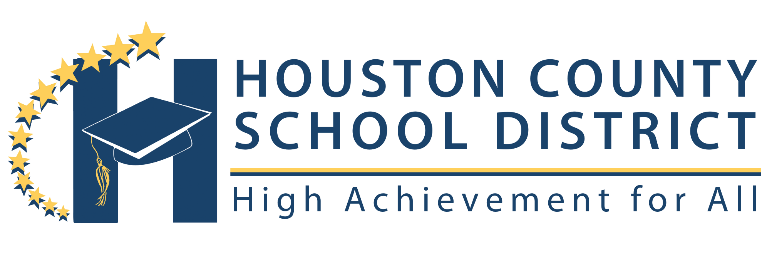 REQUEST FOR DIRECT DEPOSITINSTRUCTIONS: Fill out form completely and return to the Payroll Department at pony code #8004. Return to the Payroll Department no later than two weeks prior to your payday.All pay dates can be found on the school district website at HCBE.netIf your account has closed, please call the Payroll Department immediately.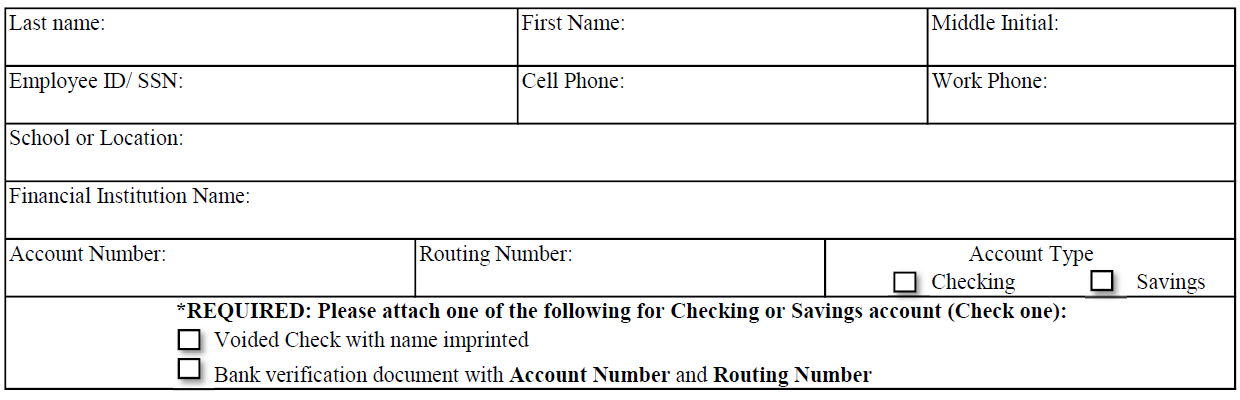 I hereby authorize the Houston County School District to deposit my monthly salary paycheck to the above-named financial institution. I understand that Houston County School District has the authority to make adjustments, if necessary, for any entries made in error to my account. I understand that it is my responsibility to notify the Payroll Office of any changes to my direct deposit information. SIGNATURE: ____________________________________DATE: ____/____/____